ISTITUTO PARITARIO “DE LA SALLE”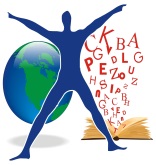 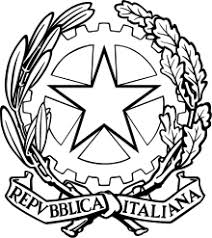 SCUOLA DELL’INFANZIA – PRIMARIA - SECONDARIA DI 1° GRADO – LICEO CLASSICOVia S. G. B. De La Salle, 4 – 82100 BENEVENTO Tel/Fax 0824310940mail: istsallebn@tin.it - web: istitutodelasalle.netINFORMATIVA RELATIVA AL TRATTAMENTO DEI DATI PERSONALI(Alunni/Genitori/Tutori)REGOLAMENTO UE 679/2016Finalità. Carattere obbligatorio o meno del conferimento dei dati Il trattamento riguarderà unicamente le finalità istituzionali della scuola (didattiche, formative, organizzative, amministrative, nonché quelle richieste per i procedimenti amministrativi facoltativi rientranti tra i compiti della scuola), così come sono definite dalle normativa statale e regionale.Dati obbligatori da fornire, strettamente necessari all'esercizio delle funzioni istituzionali: nome e cognome dell'alunno, data e luogo di nascita, indirizzo e numero telefonico, titolo di studio, attestati di esito scolastico e altri documenti e dati relativi alla carriera scolastica, foto ed eventuale certificato d'identità, certificati medici o altre dichiarazioni per la riammissione a scuola in caso di assenza, e in determinati casi certificazione di vaccinazione; notizie sulla composizione familiare, nome dei genitori o di chi esercita la patria potestà, data e luogo di nascita, indirizzo e telefono se diversi da quelli dell'alunno.Eventuali dati facoltativi da fornire: per taluni procedimenti amministrativi attivabili soltanto su domanda individuale (ottenimento di particolari servizi, prestazione, benefici, esenzioni, certificazioni, ecc.) può essere indispensabile il conferimento di ulteriori dati, altrimenti la finalità richiesta non sarebbe raggiungibile. In tali casi verrà fornita un'integrazione verbale della presente informativa Modalità di acquisizione e di trattamento dei dati I dati personali dell'alunno e dei familiari vengono acquisiti direttamente dall'alunno stesso (o da chi lo rappresenta) o dalla scuola di provenienza.A garanzia dei diritti dell'Interessato, il trattamento dei dati è svolto secondo le modalità e le cautele previste dal Regolamento, rispettando i presupposti di legittimità di ciascuna richiesta di dati, seguendo principi di correttezza, di trasparenza, di tutela della Sua dignità e della Sua riservatezza. Il trattamento è svolto prevalentemente in forma cartacea, ma anche mediante strumenti informatici e telematici; prevede come fasi principali: raccolta, registrazione, organizzazione, conservazione, elaborazione, comunicazione, diffusione e la cancellazione quando i dati cessino di essere necessari.I dati personali definiti come “dati sensibili” o come “dati giudiziari” dal Codice e i dati previsti dagli art.9 e 10 del Regolamento saranno trattati esclusivamente dal personale della scuola, appositamente incaricato, secondo quanto previsto dalle disposizioni di legge e di regolamento e nel rispetto del principio di stretta indispensabilità dei trattamenti. Comunicazione e diffusione dei dati I soggetti a cui i dati personali potranno essere comunicati nell'ambito della scuola sono: il Gestore, titolare del trattamento, il Coordinatore Didattico, il personale amministrativo autorizzato al trattamento per gli adempimenti amministrativi, i docenti e assimilati interessati (esclusivamente per i dati necessari alle attività didattiche, di valutazione, integrative e istituzionali). Inoltre: i Collaboratori Scolastici e i componenti degli Organi Collegiali limitatamente ai dati strettamente necessari alla loro attività.I dati personali potranno essere comunicati ad altri enti pubblici o a privati esclusivamente nei casi previsti da leggi e regolamenti (in particolare: altre strutture del sistema della Pubblica Istruzione, altre strutture pubbliche, INAIL, Azienda Sanitaria pubblica competente, Società di Assicurazione per polizza infortuni. I soli dati anagrafici potranno essere conferiti a società di trasporto, a strutture pubbliche e private meta di visite scolastiche, ecc.). Potranno essere diffusi esclusivamente i dati previsti dalla normativa e rigorosamente nei casi ivi indicati. I dati idonei a rivelare lo stato di salute non potranno essere diffusi. I dati da Lei forniti potranno essere comunicati a terzi soggetti che forniscono servizi a codesta Istituzione scolastica quali, a titolo esemplificativo, agenzie di viaggio e strutture ricettive (esclusivamente in relazione a visite guidate, viaggi d’istruzione e campi scuola), imprese di assicurazione (in relazione a polizze in materia infortunistica), eventuali ditte fornitrici di altri servizi (quali ad esempio servizi di mensa, software gestionali, registro elettronico, servizi digitali, ecc). La realizzazione di questi trattamenti costituisce una condizione necessaria affinché l’interessato possa usufruire dei relativi servizi;in caso di trattamenti continuativi, le ditte in questione sono nominate responsabili del trattamento, limitatamente ai servizi resi; si fa inoltre presente che è possibile che: foto di lavori e di attività didattiche afferenti ad attività istituzionali della scuola inserite nel Piano Triennale dell'Offerta Formativa (quali ad esempio foto relative ad attività di laboratorio, visite guidate, premiazioni, partecipazioni a gare sportive, ecc.) vengano pubblicate sul sito istituzionale, canali social e/o sul giornalino della scuola; vengano effettuate durante l'anno foto di classe; vengano effettuate riprese, da parte della scuola, di alcune attività didattiche e istituzionali. In caso di pubblicazione di immagini e/o video sul sito istituzionale il trattamento avrà natura temporanea dal momento che le suddette immagini e video resteranno sul sito solo per il tempo necessario per la finalità cui sono destinati. Nei video e nelle immagini di cui sopra i minori saranno ritratti solo nei momenti “positivi” (secondo la terminologia utilizzata dal Garante per la protezione dei dati personali) legati alla vita della scuola: apprendimento, recite scolastiche, competizioni sportive, ecc. Si fa presente che per ulteriori informazioni e delucidazioni, o per segnalare la volontà di non aderire a determinate iniziative o servizi è possibile rivolgersi al Responsabile interno del trattamento dei dati personali della scuola, indicato in seguito; l’Istituzione scolastica può comunicare o diffondere, anche a privati e per via telematica, dati relativi agli esiti scolastici degli alunni per finalità di orientamento, formazione e inserimento professionale, solo su richiesta degli interessati, secondo quanto disposto dall’articolo 96 comma 1 del Codice.Modalità di trattamentoIl trattamento sarà effettuato sia con strumenti cartacei che elettronici, nel rispetto delle misure di sicurezza indicate dal Codice e delle altre individuate ai sensi del Regolamento; i dati verranno conservati secondo le indicazioni delle Regole tecniche in materia di conservazione digitale degli atti definite da AGID e nei tempi e nei modi indicati dalle Linee Guida per le Istituzioni scolastiche e dai Piani di conservazione e scarto degli archivi scolastici definiti dalla Direzione Generale degli Archivi presso il Ministero dei Beni Culturali.Data Protection Officer (DPO)/Responsabile della Protezione dei Dati (RPD) è il Prof. Paolo Palumbo email: comunicazione@istitutodelasalle.netTitolare del trattamento dei dati è la scuola stessa, che ha personalità giuridica autonoma ed è legalmente rappresentata dal Gestore, Titolare del trattamento: Don Donato D’Agostino, mail: istitutodelasalle@pec.itRelativamente ai Suoi dati personali potrà esercitare diritti di accesso, controllo e modificazioneDiritti dell'Interessato L'Interessato a cui i dati personali si riferiscono gode di una serie di diritti:1)ottenere la conferma dell'esistenza o meno di dati personali che lo riguardano e la loro comunicazione in forma intelligibile, nonché l'indicazione: a) dell'origine dei dati personali; b) delle finalità e modalità del trattamento; c) della logica applicata in caso di trattamento effettuato con l'ausilio di strumenti elettronici;2)ottenere: a) l'aggiornamento, la rettificazione ovvero l'integrazione dei dati; b) la cancellazione, la trasformazione in forma anonima o il blocco dei dati trattati in violazione di legge, compresi quelli di cui non è necessaria la conservazione in relazione agli scopi per i quali i dati sono stati raccolti o successivamente trattati;3)opporsi, in tutto o in parte: a) per motivi legittimi al trattamento dei dati personali che lo riguardano, ancorché pertinenti allo scopo della raccolta; b) al trattamento di dati personali che lo riguardano a fini di invio di materiale pubblicitario o di vendita diretta o per il compimento di ricerche di mercato o di comunicazione commerciale.Appendice relativa a categorie particolari di dati personali:Categorie particolari di Dati personali sono i dati che rilevino l’origine razziale o etnica, le opinioni politiche, le convinzioni religiose o filosofiche, o l’appartenenza sindacale, dati genetici, dati biometrici intesi a identificare in modo univoco una persona fisica, dati relativi alla salute o alla vita sessuale o all’orientamento sessuale della persona, o di dati personali relativi alle condanne penali e ai reati o a connesse misure di sicurezza. L'acquisizione e il trattamento di questi tipi di dati avverranno solo se previsti da espressa disposizione di legge, con riconoscimento delle finalità di rilevante interesse pubblico perseguite o se indicati nelle Autorizzazioni Generali del Garante per la protezione dei dati. Inoltre l'Interessato riceverà le ulteriori precisazioni cioè l'indicazione della normativa che prevede gli obblighi o i compiti in base alla quale è effettuato il trattamento di tali dati. Tale normativa è riportata nelle prossime righe relativamente alle casistiche più frequenti:Principali norme in base a cui sono chiesti i dati personali: A1) Norme generali: R.D. 653/25, D.Lgs 29/93, D.Lgs 297/94, D.P.R. 275/99, L. 104/92, L.53/03, D.I. 44/01, D.P.R. 347/00, D.Lgs 165/01, D.P.R. 352/01, D.P.R. 319/03, D.Lgs 196/03 art. 95-96, 64, 65, 68, 72,73, 112 (finalità di rilevante interesse pubblico di certi trattamenti), nonché le seguenti ulteriori norme specifiche:Dati idonei a rivelare lo stato di salute dell'alunno o di familiari: A2) Riammissione a scuola dopoassenza (Certificati medici e dichiarazioni sullo stato di salute o su motivi familiari di natura sensibile. Comprese registrazioni su registri o database ): R.D. 653/1925 art. 16-17; Ammissione ad esami suppletivi per assenza o impedimento: O.M. 21/04 art. 18 e O.M. di ciascun anno su esami•A3) Gestione di infortuni avvenuti in connessione con la scuola: D.Lgs 626/1994 art.4,c5,lettera o (registro infortuni) , D.P.R. 1124/65 art.4, 52 (obbligo di segnalazione al Dirigente), art. 53 (denuncia a Inail), art.54 (denuncia a PS) e altri, D.Lgs 38/00, D.P.R. 275/99 art. 14 (avvocatura dello stato), L. 20/94, D.Lgs 286/99 (danno erariale), C.M. 10 luglio 1998, n. 305, C.M. 21 marzo 2000, n. 83A4) Esonero da Educazione Fisica (Certificati medici e dichiarazionisullo stato di salute): D.Lgs 297/94 art. 303Dati idonei a rivelare orientamento religioso: •A9) Scelta di avvalersi o non avvalersi dell'insegnamento della religione cattolica ( Art.9 dell'Accordo, tra la Repubblica Italiana e la santa Sede, ratificato con L. 121/85), D.P.R. 751/85Dati idonei a rivelare orientamenti filosofici o religiosi A14) Registrazione dei libri della biblioteca prestati, potenzialmente idonei a rivelare le convinzioni religiose, filosofiche o di altro genere: R.D. 965/24 art. 129-130, T.U. 297/94 art. 10Benevento, __________________								   Per accettazione							 ____________________________							 ____________________________